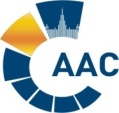 	САМОРЕГУЛИРУЕМАЯ ОРГАНИЗАЦИЯ АУДИТОРОВ АССОЦИАЦИЯ «СОДРУЖЕСТВО» Волго-Донское территориальное отделение СРО ААС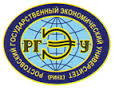                                      совместно с ФГБОУ ВО«РОСТОВСКИЙ ГОСУДАРСТВЕННЫЙ ЭКОНОМИЧЕСКИЙ УНИВЕРСИТЕТ    (РИНХ)».VIII  ВСЕРОССИЙСКАЯ НАУЧНО-ПРАКТИЧЕСКАЯ КОНФЕРЕНЦИЯ«CОВЕРШЕНСТВОВАНИЕ ВККР СРО ААС И УСИЛЕНИЕ ОТВЕТСТВЕННОСТИ АУДИТОРОВ В ЦЕЛЯХ ПОВЫШЕНИЯ ДОВЕРИЯ К АУДИТУ  И ПРОТИВОДЕЙСТВИЯ НЕДОБРОСОВЕСТНОЙ КОНКУРЕНЦИИ».ПРОГРАММА КОНФЕРЕНЦИ11-12 мая 2021 годаг. Ростов-на-ДонуПОРЯДОК РАБОТЫ КОНФЕРЕНЦИИ11 мая 2021 годаПленарное заседаниеФорма проведения – очная  посредством личного присутствия с возможностью дистанционного подключения в режиме on-line через платформу ZoomМесто проведения : РГЭУ (РИНХ), г. Ростов-на-Дону, ул. Большая Садовая, 69, ауд.323Начало работы пленарного заседания: 11.00 московского времени11:00 - 13:00 Пленарное заседание13:00 - 13:30 Кофе-пауза13:30 - 15:30 Продолжение пленарного заседания Ссылка на подключение к Пленарному  заседанию Конференции:https://zoom.us/j/96840769634?pwd=NytGMExLU1dlaEtNWGxiNGZScVZCQT09Идентификатор конференции: 968 4076 9634Код доступа: 437183Секция студенческих докладов Форма проведения – очная  посредством личного присутствия с возможностью дистанционного подключения в режиме on-line через платформу ZoomМесто проведения : РГЭУ (РИНХ), г. Ростов-на-Дону, ул. Большая Садовая, 69, ауд.323Время работы Секции: с 16:00тдо 17:30 московского времени Ссылка на подключение к секции студенческих докладовhttps://zoom.us/j/96438466436?pwd=VW15U0QxMGxrNFFaWUs3N2ZmMGNXZz09Идентификатор конференции: 964 3846 6436Код доступа: 03015712 мая 2021 годаРасширенное заседание рабочих групп по п.п.5.7. и 5.9. Дорожной карты по реализации Концепции развития аудиторской деятельности в Российской Федерации до 2024 года.Модератор: Черкасова Наталья Владимировна- член Правления СРО ААС, председатель Дисциплинарной комиссии СРО ААС,Член Рабочего органа Совета по аудиторской деятельности, генеральный директор ООО "Аудиторская фирма "Зеркало", к.э.н.Форма проведения – очная  посредством личного присутствия с возможностью дистанционного подключения в режиме on-line через платформу ZoomМесто проведения : РГЭУ (РИНХ), г. Ростов-на-Дону, ул. Большая Садовая, 69, ауд.323Время работы заседания рабочих групп: с 09:00  до 11:00 московского времени Ссылка на подключение к расширенному заседанию рабочих групп 5.7. и 5.9.Подключиться к конференции Zoomhttps://zoom.us/j/97591254994?pwd=QjB1LzM1NFFjY0c2ckZqMXgxak81QT09 Идентификатор конференции: 975 9125 4994Код доступа: 212413Расширенное заседание рабочих группы по п.п.5.2. и 5.3. Дорожной карты по реализации Концепции развития аудиторской деятельности в Российской Федерации до 2024 года.Модератор: Кобозева Надежда Васильевна - заместитель председателя  Правления СРО ААС, председатель Комиссии по контролю качества СРО ААС, Член Рабочего органа Совета по аудиторской деятельности, директор  ООО «Консалт-Аудит», к.э.н.Форма проведения – очная  посредством личного присутствия с возможностью дистанционного подключения в режиме on-line через платформу ZoomМесто проведения : РГЭУ (РИНХ), г. Ростов-на-Дону, ул. Большая Садовая, 69, ауд.323Время работы заседания рабочих групп: с 11:00  до 13:00 московского времени   Ссылка на подключение к расширенному заседанию рабочеих групп 5.2. и 5.3.Подключиться к конференции Zoomhttps://zoom.us/j/95465087271?pwd=ZFNKcWovaUl5czRKUkIwVWQ3VnIzZz09Идентификатор конференции: 954 6508 7271Код доступа: 155880Программа Пленарного заседания.VIII Всероссийской научно-практической конференции«CОВЕРШЕНСТВОВАНИЕ ВККР СРО ААС И УСИЛЕНИЕ ОТВЕТСТВЕННОСТИ АУДИТОРОВ В ЦЕЛЯХ ПОВЫШЕНИЯ ДОВЕРИЯ К АУДИТУ  И ПРОТИВОДЕЙСТВИЯ НЕДОБРОСОВЕСТНОЙ КОНКУРЕНЦИИ»Открытие конференции:Модератор: Рыбенко Галина Анатольевна, член Правления, вице-президент СРО ААС, председатель Волго-Донского ТО СРО ААС, член Комиссии СРО ААС по контролю качества СРО ААС, член Комитета СРО ААС по региональному взаимодействию, член Комитета СРО ААС по аудиту СМП, генеральный директор ООО «Дон-Фин-Аудит», г. Ростов-на-ДонуПРОГРАММА СЕКЦИИ СТУДЕНЧЕСКИХ ДОКЛАДОВВремя (мск)Темы докладов и выступленийВыступающий11:00Приветственное слово Козырев Игорь Александрович, председатель Правления СРО ААС,  независимый член Правления, председатель Комитета по региональному развитию СРО ААС, председатель Рабочего органа Совета по аудиторской деятельности, председатель Правления Фонда НСФО, начальник Департамента международной отчетности Бухгалтерии ПАО ЛУКОЙЛ, Заслуженный экономист РФ, г. МоскваМакаренко Елена Николаевна, ректор РГЭУ (РИНХ), доктор экономических наук, профессор, г. Ростов-на-Дону11:15Участие СРО ААС в реализации Концепции развития аудиторской деятельности в РФНосова Ольга Александровна, член Правления, генеральный директор СРО ААС, заместитель председателя Комитета СРО ААС по профессиональному образованию, член Рабочего органа Совета по аудиторской деятельности, член Совета ТПП РФ по саморегулированию предпринимательской и профессиональной деятельности, член Экспертного совета ГД РФ по законодательному обеспечению аудиторской и контрольно-ревизионной деятельности в РФ, член РГ по реализации механизма «регуляторной гильотины» в отношении регулирования СРО аудиторов., г.Москва11:35Контроль качества в аудите: международный опыт и российская практикаКобозева Надежда Васильевна, заместитель председателя Правления СРО ААС, директор по контролю качества СРО ААС, председатель Комиссии СРО ААС по контролю качества, член Рабочего органа Совета по аудиторской деятельности, директор ООО «Консалт-Аудит», к.э.н., г.Москва12:00Контроль качества в регионах: реалии и перспективыСюткина Минзиля Галиулловна, член Правления СРО ААС, председатель Приволжского Территориального Совета СРО ААС, член Комиссии поконтролюкачества СРО ААС, председатель Комитета по финансам, аудиту и налогообложению ХМРО Деловая Россия, генеральный директор ЧОУ ДПО «Сибирский институт международного бизнес-образования», ООО «Югра-аудит», к.э.н., г. Уфа12:20Развитие практики применения мер дисциплинарного воздействия к недобросовестным участникам рынка аудиторских услугЧеркасова Наталья Владимировна, член Правления, председатель Дисциплинарной комиссии СРО ААС, член комиссии Рабочего органа Совета по аудиторской деятельности, генеральный директор ООО "Аудиторская фирма "Зеркало", к.э.н., г.Москва12:45Роль и значение репутационного капитала в аудиторской деятельностиХахонова Наталья Николаевна,  профессор кафедры бухгалтерского учета ФГБОУ ВО «РГЭУ (РИНХ)», член Волго-Донского Территориального Совета СРО ААС,  директор УМЦ РГЭУ (РИНХ), д.э.н., г. Ростов-на-Дону13:05Кофе-паузаКофе-пауза13:30Обязанности аудиторов по ПОД/ФТ/ФРОМУ при оказании аудиторских услугСапронов Сергей Алексеевич, специалист-эксперт отдела надзорной деятельности и правового обеспечения МРУ Росфинмониторинга по ЮФО, г. Ростов-на-Дону13:45Некоторые аспекты правил осуществления контроля соблюдения членами СРО ААС законодательства РФ о ПОД/ФТ /ФРОМУСергиенко Алексей Николаевич, председатель Уральского Территориального Совета СРО ААС, член Комитета по региональному развитию СРО ААС, директор департамента аудита ООО «УБЭКС», доцент кафедры «Бухгалтерского учета и аудита» Уральского государственного экономического университета, к.э.н., г. Екатеринбург14:05Аудиторская процедура по идентификации конечного выгодоприобретателя в сделках, подпадающих под действие Федерального закона № 115-ФЗГалейченко Марина Владимировна, генеральный директор ООО «Аудит-М», г.Волгоград14:20Качество аудиторских услуг  и основные тенденции стандартизации аудиторской деятельностиБогатая Ирина Николаевна, профессор кафедры аудита ФГБОУ ВО «РГЭУ (РИНХ)», член Волго-Донского Территориального Совета СРО ААС, член Комитета СРО ААС по стандартизации и методологии аудиторской деятельности, д.э.н., г. Ростов-на-Дону14:40Основные аспекты проведения отдельных аудиторских процедур в удалённом форматеМарадудина Виктория Федоровна, ведущий аудитор ООО «АФ «Центр-Аудит», член Комитета по стандартизации и методологии аудиторской деятельности СРО ААС, к.э.н. г. Ростов-на-Дону15:00Внутрифирменный контроль как один из механизмов рыночного контроля аудиторской деятельностьюШибайло Ольга Николаевна, член Волго-Донского Территориального Совета СРО ААС, директор АНО ДПО (повышения квалификации) Учебно-методический центр «Премиум», директор  ООО «Аудит-НВ», к.э.н., г. Волгоград15:15Рейтинговая оценка финансовой результативности в рамках проведения внутреннего и внешнего контроля.Чепулянис Антон Владимирович, доцент кафедры бухгалтерского учета Уральского Государственного Экономического Университета, к.э.н., г. Екатеринбург15:30Закрытие пленарного заседания КонференцииЗакрытие пленарного заседания КонференцииМодераторы:Рыбенко Галина Анатольевна, член Правления, вице-президент СРО ААС, председатель Волго-Донского ТО СРО ААС, член Комиссии СРО ААС по контролю качества СРО ААС, член Комитета СРО ААС по региональному взаимодействию, член Комитета СРО ААС по аудиту СМП, генеральный директор ООО «Дон-Фин-Аудит», г. Ростов-на-ДонуСюткина Минзиля Галиулловна, член Правления СРО ААС, председатель Совета Приволжского ТО  СРО ААС, председатель Комитета по финансам, аудиту и налогообложению ХМРО Деловая Россия, генеральный директор ЧОУ ДПО «Сибирский институт международного бизнес-образования», ООО «Югра-аудит», к.э.н., г. УфаВремя(мск)Темы докладов и выступленийВыступающий16:00Приветственное словоПриветственное слово16:05Формирование профессии современного бухгалтера и аудитора в ВеликобританииМансурова Радима Азизовна, магистрант ФГБОУ ВО «РГЭУ (РИНХ)», магистерская программа «Бухгалтерский учет, анализ, аудит», научный руководитель д.э.н., Н.Н. Хахонова16:15Качество аудита и методические подходы к оценке системы внутреннего контроляТамбулова Ляна Владимировна, магистрант ФГБОУ ВО «РГЭУ (РИНХ)», магистерская программа «Аудит и финансовый консалтинг», научный руководитель д.э.н., И.Н. Богатая16:25Проблемы стандартизации аудита нематериальных активов и пути их решения.Карапетян Даяна Мехметовна, магистрант ФГБОУ ВО «РГЭУ (РИНХ)», магистерская программа «Аудит и финансовый консалтинг, научный руководитель д.э.н., И.Н. Богатая16:35Развитие методических аспектов аудита операций по расчетам с покупателями и заказчикамиСомов Антон Анатольевич, магистрант ФГБОУ ВО «РГЭУ (РИНХ)», магистерская программа «Бухгалтерский учет, анализ, аудит», научный руководитель д.э.н., Н.Н. Хахонова16:45Качество аудита: прививка МММГузич Алеся Михайловна, бакалавриат ФГБОУ ВО «РГЭУ (РИНХ)», профиль «Бизнес-консалтинг и финансовый контроль», научный руководитель д.э.н. И.Н. Богатая16:55Качество аудита и финансовые пирамидыСкирденко Кирилл Юрьевич, магистрант ФГБОУ ВО «РГЭУ (РИНХ)», магистерская программа «Аудит и финансовый консалтинг», научный руководитель д.э.н., И.Н. Богатая17:05Качество аудиторско-консалтинговых услуг 2021: новые риски мошенничества, связанные с COVID-19Кох Федор Романович, бакалавриат ФГБОУ ВО «РГЭУ (РИНХ)», профиль «Бизнес-консалтинг и финансовый контроль», научный руководитель д.э.н. А.Н. Кизилов17:15Спасет ли качество аудита от аферистов и мошенников?Антонова Елена Евгеньевна, бакалавриат ФГБОУ ВО «РГЭУ (РИНХ)», профиль «Бизнес-консалтинг и финансовый контроль», научный руководитель д.э.н. И.Н. Богатая Мигунов Даниил Сергеевич, бакалавриат ФГБОУ ВО «РГЭУ (РИНХ)», профиль «Бизнес-консалтинг и финансовый контроль», научный руководитель д.э.н. И.Н. Богатая17:25Качественный аудит как инструмент выявления мошенничестваПолугудцев Артем Владимирович, аспирант кафедры аудита ФГБОУ ВО «РГЭУ (РИНХ)»17:35Заключительное словоЗаключительное слово